附件：全国煤矿快速掘进现场交流会参会回执联系人：                   工作单位及职务：                            电话：备  注：1.请各单位将参会回执于11月20日前通过邮件或扫码在线报名方式反馈中国煤炭工业协会。2.下井参观者请填写身高（cm，如178）和鞋码（码，如42）。3.食宿由会务组统一安排，不收取费用。如有特殊要求，费用自理。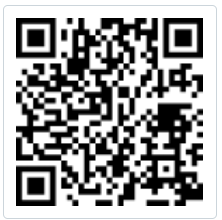 4.联系人：杨五毅18611953773，王晓磊15091431004；mtxypj@qq.com，345618963@qq.com。                                                             微信扫码在线报名序号姓 名性别工作单位及职务电话（手机）是否下井身高鞋码交通方式及往返时间、车次1234